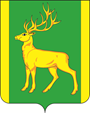 РОССИЙСКАЯ  ФЕДЕРАЦИЯИРКУТСКАЯ  ОБЛАСТЬАДМИНИСТРАЦИЯ МУНИЦИПАЛЬНОГО ОБРАЗОВАНИЯКУЙТУНСКИЙ РАЙОНП О С Т А Н О В Л Е Н И Е20 февраля  2020 г.                                   р.п. Куйтун                                                   № 166-пО внесении изменений в постановление  администрации муниципального образования Куйтунский район   от 27.09.2019 года № 801-п «Об утверждении перечня  функций при реализации которых наиболее вероятно возникновение коррупции и перечня должностей замещение которых связано с коррупционными рисками в администрации муниципального образования Куйтунский район»В соответствии со ст. 15 федерального закона от 06.10.2003 года № 131-ФЗ «Об общих принципах организации местного самоуправления в Российской Федерации», федеральным законом от 25 декабря 2008 г. № 273-ФЗ «О противодействии коррупции», Национальным планом противодействия коррупции на 2018-2020 годы утвержденным Указом Президента Российской Федерации от 29.06.2018 года № 378, постановлением администрации муниципального образования Куйтунский район  от 21.08.2018 года № 430-п «Об утверждении плана мероприятий  администрации муниципального образования Куйтунский район  по противодействию коррупции на 2018-2020 годы», ст. 37, 46 Устава муниципального образования Куйтунский район, администрация муниципального образования Куйтунский район П О С Т А Н О В Л Я Е Т:1. Внести  в постановление  администрации муниципального образования Куйтунский район   от 27.09.2019 года № 801-п «Об утверждении перечня  функций при реализации которых наиболее вероятно возникновение коррупции и перечня должностей замещение которых связано с коррупционными рисками в администрации муниципального образования Куйтунский район» следующие изменения:1.1. В приложении 1 постановления «Перечень  функций при реализации которых наиболее вероятно возникновение коррупции и перечень должностей замещение которых связано с коррупционными рисками в администрации муниципального образования Куйтунский район» пункт 4, 10  таблицы изложить в новой редакции: 2. Начальнику организационного отдела администрации муниципального образования Куйтунский район Рябиковой Т.А.: - разместить настоящее постановление на официальном сайте муниципального образования Куйтунский район в сети «Интернет»; -  ознакомить муниципальных служащих администрации муниципального образования Куйтунский район должности которых включены в перечень должностей замещение которых связано с коррупционными рисками в администрации муниципального образования Куйтунский район с настоящим постановлением под подпись.  - внести информационную справку в оригинал постановления администрации муниципального образования Куйтунский район  от 27.09.2019 года № 801-п о внесении изменений, внести информационную справку на сайте муниципального образования Куйтунский район в сети «Интернет» о внесении изменений. 3. Настоящее постановление вступает в силу со дня его подписания. 4. Контроль за исполнением настоящего постановления оставляю за собой. Мэр  муниципальногообразования Куйтунский район                                                                               А.П. Мари4.Экономическое управлениеПодготовка и размещение заказов на поставку товаров, выполнение работ и оказание услуг для муниципальных нужд;Предоставление муниципальных услуг гражданам и организациям;Оказание поддержки субъектам малого и среднего предпринимательства;Участие в работе комиссии по проведению конкурсов, аукционов, запросов котировок, а также у единственного исполнителя (поставщика) на размещение заказов на поставки товаров, выполнение работ, оказание услуг для нужд администрации муниципального  образования Куйтунский район;Осуществление контроля за реализацией  и исполнением в администрации муниципального образования Куйтунский район федерального закона  от 05.04.2013 года № 44-ФЗ «О контрактной системе в сфере закупок товаров, работ, услуг для обеспечения государственных и муниципальных нужд»;Осуществление муниципального   контроля;Участие в расследовании несчастных случаев на производстве. Начальник экономического управления администрации муниципального образования Куйтунский район;Главный специалист экономического управления администрации муниципального образования Куйтунский район. 10Управление сельского хозяйстваПодготовка и размещение заказов на поставку товаров, выполнение работ и оказание услуг для муниципальных нужд;Участие в работе комиссии по проведению конкурсов, аукционов, запросов котировок, а также у единственного исполнителя (поставщика) на размещение заказов на поставки товаров, выполнение работ, оказание услуг для нужд администрации муниципального  образования Куйтунский район, обеспечение приемки поставленных товаров, выполненных работ и оказанных услуг;Оказание поддержки субъектам малого и среднего предпринимательства;Принятие и формирование документов для распределения субсидий.Начальник управления сельского хозяйства администрации муниципального образования Куйтунский район;Консультант зоотехникуправления сельского хозяйства администрации муниципального образования Куйтунский район;Ведущий специалист по растениеводству управления сельского хозяйства администрации муниципального образования Куйтунский район;Консультант по экономике управления сельского хозяйства администрации муниципального образования Куйтунский район;Консультант по учету управления сельского хозяйства администрации муниципального образования Куйтунский район;Главный специалист по работе с КФХ управления сельского хозяйства администрации муниципального образования Куйтунский район.